2022第21届IBE中国长沙暖通舒适家居展IBE组委会-湖南〔2021〕28号 关于组织参加2022第21届IBE中国长沙暖通舒适家居展览会的通知各地区行业相关人士：	我国在地理.上以秦岭淮河为界,划分为北方地区和南方地区。北方地区采用集中供暖系统,而南方地区由于气候特征和新中国成立初期的经济情况,没有建设集中供暖设施。随着我国经济的快速发展,人们对生活质量的要求也越来越高,南方夏热冬冷地区的供暖诉求强烈,市场潜旭大。目前，以长江中下游城市为主的南方市场，缺乏供暖传统的南中国成了中国家用供暖行业最生机勃勃的区域，也成为欧洲及国内厂家最为倚重的市场，这的确是一个耐人寻味的现象。风云涌动，充满着机遇与挑战。 据统计，2019年我国家用暖气片及其他暖通产品销量同比增长430%，而销量增长的“主力军”正是上海、南京、武汉、长沙等南方城市。预计，到2030年，在分户供暖路径下，用户将达到6577万户，其中潜在用户占比超过50%，拉动消费330亿元，累计拉动投资2156亿元；在区域供暖路径下，用户将达到3246万户，潜在用户占比超过30%，拉动消费905亿元，累计拉动投资31667亿元。其中，上海的区域供暖用户将达到400万户，分户供暖用户将接近600万户，位居第一，其次为南京、武汉、长沙。为响应国家号召，推动南方供暖市场有序不紊的进展，促进厂家商户的交流合作，提供及时供需对接平台，由中国建筑材料流通协会-电供暖委员会、中国低碳产业协会-供热环保分会、北京蓝色天空低碳环保咨询中心、北京旺旅展览展示有限责任公司、西安中邦联展览有限公司联合主办的2022第21届IBE中国长沙暖通舒适家居展览会即将于2022年8月11日-13日在湖南·长沙会展中心开幕。届时三百余家空气能、电采暖、壁挂炉、地暖、水暖、墙暖、碳纤维、石墨烯、太阳能、新风净化、除湿、净水、舒适家居等相关厂商携新技术、新产品、新设备、新方案精彩亮相。预计参观专业观众20000+。本次大会分为五大展区：设备展区：空气能、电采暖、壁挂炉、太阳能等新型商用/民用/工业用采暖设备及配套配件耗材展区；产品展区：地暖、水暖、墙暖、碳纤维、石墨烯等新型商用/民用/工业用采暖产品及配套配件耗材展区；舒适家居展区：新风净化、除湿、净水、舒适家居等商用/民用/工业用舒适家居产品及配套配件耗材展区；本次大会的参与方式：①冠名赞助 ②论坛协办 ③展位宣传 ④晚宴赞助 ⑤证件广告 ⑥会刊广告 ⑦手提袋广告 ⑧线上展览会本次大会的收费标准：标准展位：7800元/9平米。费用包含：三面围板、射灯、地毯、洽谈桌、洽谈椅、楣板字制作、220V5A插座；光地展位：800元/平米（36平米起租）本次大会的日程安排：布展：2022年8月09日-10日展期：2022年8月11日-13日撤展：2022年8月13日16.00-22.00本次大会的参与步骤：联系组委会，选定相应参与方式确定细则；签订合同-完成打款-开票流程；根据组委会要求（参展商手册）准备参展各项事宜；届时，组委会还将组织一系列前瞻性、实用性、导向性的技术交流和新品发布等活动，为用户、相关部门、企业、研究机构、设计单位和贸易工程团体提供一个广阔的交流平台。大会组委会将以最高规格、最大规模、最完善的工作组织方案为您打造供需双方最佳展示交流合作平台，热忱欢迎新老朋友踊跃报名参加！参展合作：010-57027760  李老师 于老师 张老师 王老师029-68825662  李老师 黄老师 同老师 宗老师参观报名：010-57272225  张老师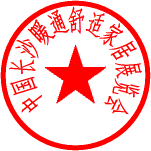 2022第21届IBE中国长沙暖通舒适家居展览会二○二一年八月一日主题词：长沙暖通展 长沙舒适家居展览会 邀请 通知长沙暖通展组委会                    2021年8月1日封发校对：宋伟              电子发文联系电话：010-57027760